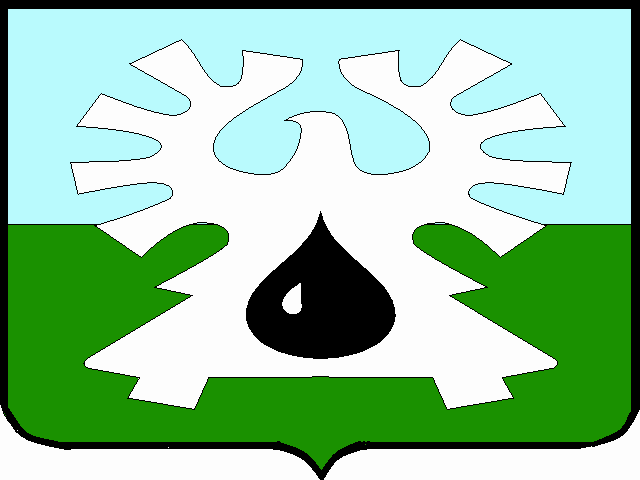 МУНИЦИПАЛЬНОЕ ОБРАЗОВАНИЕ ГОРОД УРАЙХанты-Мансийский автономный округ-ЮграАДМИНИСТРАЦИЯ ГОРОДА УРАЙПОСТАНОВЛЕНИЕот _____________	№______О внесении изменений в муниципальную программу «Охрана окружающей среды в границах города Урай» на 2017-2020 годыНа основании Федерального закона от 06.10.2003 №131-ФЗ «Об общих принципах организации местного самоуправления в Российской Федерации», в соответствии со статьей 179 Бюджетного кодекса Российской Федерации, постановлением администрации города Урай от 25.06.2019 №1524 «О муниципальных программах муниципального образования городской округ город Урай»:1. Внести изменения в муниципальную программу «Охрана окружающей среды в границах города Урай» на 2017-2020 годы, утвержденную постановлением администрации города Урай от 27.09.2016 №2916, изложив ее в новой редакции согласно приложению.2. Опубликовать постановление в газете «Знамя», разместить на официальном сайте органов местного самоуправления города Урай в информационно-телекоммуникационной сети «Интернет».3. Контроль за выполнением постановления возложить на заместителя главы города Урай  И.А. Фузееву. Глава города Урай	А.В.ИвановПриложение к постановлению администрации города Урайот _____________ №________«Муниципальная программа «Охрана окружающей среды в границах города Урай» на 2017-2020 годы (далее – муниципальная программа)Паспорт муниципальной программыРаздел 1 «О стимулировании инвестиционной и инновационной деятельности, развитие конкуренции и негосударственного сектора экономики».Исходя из полномочий ответственного исполнителя, соисполнителей муниципальная программа:1.1. Содержит меры, направленные на формирование благоприятного инвестиционного климата. Формирование благоприятного инвестиционного климата осуществляется выполнением комплекса мероприятий в соответствии со Стандартом деятельности органов исполнительной власти субъекта Российской Федерации по обеспечению благоприятного инвестиционного климата в регионе, разработанным автономной некоммерческой организацией «Агентство стратегических инициатив по продвижению новых проектов», целевыми моделями упрощения процедур ведения бизнеса и повышения инвестиционной привлекательности субъектов Российской Федерации, утвержденными распоряжением Правительства Российской Федерации от 31.01.2017 №147-р, лучшими региональными и муниципальными практиками, выявленными по результатам Всероссийского конкурса лучших практик и инициатив социально-экономического развития субъектов Российской Федерации, в том числе привлечение частных инвестиций для реализации инвестиционных проектов, отвечающих целям и задачам муниципальной программы. 1.2.  Не содержит мер, направленных на улучшение конкурентной среды.1.3. Не содержит мероприятий, направленных на создание благоприятных условий для ведения предпринимательской деятельности.1.4. Не содержит мер, направленных на включение инновационной составляющей в муниципальную программу в соответствии с ключевыми направлениями реализации Национальной технологической инициативы.          1.5.  Содержит меры, направленные на повышение производительности труда за счет формирования культуры бережливого производства и повышения квалификации работников.Раздел 2 «Механизм реализации муниципальной программы».2.1. Механизм реализации муниципальной программы включает разработку и принятие муниципальных нормативных правовых актов города Урай, необходимых для ее выполнения, своевременное уточнение перечня программных мероприятий, объема финансирования на очередной финансовый год и плановый период с уточнением затрат по программным мероприятиям, корректировку плановых значений целевых показателей на основании мониторинга фактически достигнутых целевых показателей реализации муниципальной программы, уточнения, связанные с  изменениями внешней среды, с учетом результатов проводимых в городе Урай социологических исследований, а также информирование общественности о финансировании, ходе и результатах реализации муниципальной программы, посредством размещения информации на официальном сайте органов местного самоуправления города Урай в информационно-телекоммуникационной сети «Интернет».Должностные лица - ответственные исполнители муниципальной программы, соисполнители муниципальной программы несут персональную ответственность за своевременное и качественное исполнение мероприятий и достижение целевых показателей. Механизм взаимодействия ответственного исполнителя и соисполнителей муниципальной программы, распределения полномочий, осуществления контроля за ходом реализации муниципальной программы установлен Порядком принятия решения о разработке муниципальных программ муниципального образования городской округ город Урай, их формирования, утверждения, корректировки и реализации, утвержденным постановлением администрации города Урай от 25.06.2019 №1524.2.2. Для реализации муниципальной программы дополнительно Порядки не разрабатываются.2.3. Реализация мероприятий муниципальной программы осуществляется с учетом технологий бережливого производства.2.4. Реализация мероприятий муниципальной программы осуществляется с учетом принципов проектного управления. 2.5. При финансовом обеспечении мероприятий муниципальной программы не применяются методы инициативного бюджетирования. Для реализации отдельных мероприятий муниципальной программы ежегодно выделяются бюджетные ассигнования из бюджета городского округа город Урай.Перечень возможных рисков при реализации муниципальной программы и мер по их преодолению приведен в Таблице 4 муниципальной программы.Таблица 1Целевые показатели муниципальной программы* базовый показатель учитывается по фактическому значению за  2017 год** базовый показатель учитывается по фактическому значению за  2018 год<1> Паспорт портфеля проектов  «Экология» (шифр портфеля проектов ПП026-00 от 21.08.2018)Таблица 2Распределение финансовых ресурсов муниципальной программы Таблица 3Мероприятия, реализуемые на принципах проектногоуправления, направленные в том числе на исполнениенациональных и федеральных проектов (программ)Российской Федерации Таблица 4Перечень возможных рисков при реализации муниципальной программы и мер по их преодолениюТаблица 5Предложения граждан по реализации национальных проектовРоссийской Федерации в Ханты-Мансийском автономном округе - Югре, муниципальномобразовании город Урай, учтенные в муниципальной программеПриложение 1 к муниципальной программе «Охрана окружающей среды в границах города Урай» на 2017-2020 годыМетодика расчета целевых показателей муниципальной программыПриложение 2 к муниципальной программе «Охрана окружающей среды в границах города Урай» на 2017-2020 годыНаправления основных мероприятий муниципальной  программыПриложение 3 к муниципальной программе «Охрана окружающей среды в границах города Урай» на 2017-2020 годыПубличная декларация о результатах реализации мероприятий муниципальной программы«Охрана окружающей среды в границах города Урай» на 2017-2020 годы».Наименование муниципальной программы«Охрана окружающей среды в границах города Урай» на 2017 - 2020 годыДата утверждения муниципальной программы (наименование и номер соответствующего нормативного правового акта)Постановление администрации города Урай 
от 27.09.2016 №2916 «Об утверждении муниципальной программы «Охрана окружающей среды в границах города Урай» на 2017-2020 годы»Ответственный исполнитель муниципальной программыМуниципальное казенное учреждение  «Управление градостроительства, землепользования и природопользования города Урай» (далее - МКУ «УГЗиП г.Урай»)Соисполнители муниципальной программы1) Органы администрации города Урай;2) Управление образования и молодежной политики администрации города УрайЦели муниципальной программыобеспечение права жителей города Урай на благоприятную окружающую среду;формирование знаний населения города Урай в области охраны окружающей среды.Задачи муниципальной программысоздание условий для улучшения экологической обстановки на территории города Урай;повышение уровня знаний населения города Урай в области охраны окружающей среды.Подпрограммы муниципальной программы_Портфели проектов, проекты, направленные в том числе на реализацию в городе Урай национальных проектов (программ) Российской Федерации, параметры их финансового обеспеченияПортфель проектов «Экология» - без финансированияЦелевые показатели муниципальной программы1) доля ликвидированных несанкционированных свалок  от общего количества  несанкционированных свалок не менее 10% в год;2) снижение доли негативного воздействия на водные объекты от металлических обломков (брошенных судов) со 100% до 75%;3) протяженность очищенной прибрежной полосы водных объектов до 6,5 км;4) увеличение количества населения, вовлеченного в мероприятия по очистке берегов водных объектов, с 0 до 1,470 тыс. чел;5) увеличение доли площади лесов в границе населенного пункта город Урай, на которые разработан лесохозяйственный регламент, с 0% до 100%;6) увеличение доли населения, вовлеченного в эколого-просветительские и природоохранные мероприятия, от общего количества населения города Урай с 10 % до 51,0%.Сроки реализации муниципальной программы2017 – 2020 годы Параметры финансового обеспечения муниципальной программы1) источник финансового обеспечения муниципальной программы - бюджет  муниципального образования городской округ город Урай.2) для реализации муниципальной программы всего необходимоВсего: 8798,5 тыс. руб., в том числе:на 2017 год - 3626,2 тыс. руб.;на 2018 год – 4222,3 тыс. руб.;на 2019 год - 850,0 тыс. руб.;на 2020 год - 100,0 тыс. руб.№ п/пНаименование показателяЕд. изм.Базовый показатель на начало реализации муниципальной программыЗначение показателя по годамЗначение показателя по годамЗначение показателя по годамЗначение показателя по годамЦелевое значение показателя на момент окончания действия муниципальной программы№ п/пНаименование показателяЕд. изм.Базовый показатель на начало реализации муниципальной программы2017г. 2018г.2019г. 2020г. Целевое значение показателя на момент окончания действия муниципальной программы1.Доля ликвидированных несанкционированных свалок  от общего количества  несанкционированных свалок %Не менее 10% в годНе менее 10% в годНе менее 10% в годНе менее 10% в годНе менее 10% в годНе менее 10% в год2.Доля негативного воздействия на водные объекты от металлических обломков (брошенных судов)%10095957575753.Протяженность очищенной прибрежной полосы водных объектов <1>км0,65*-2,056,56,56,54.Количество населения, вовлеченного в мероприятия по очистке берегов водных объектов (нарастающим итогом) <1>тыс. чел0,450**--0,7351,4701,4705.Доля площади лесов в границе населенного пункта город Урай, на которые разработан лесохозяйственный регламент%001001001001006.Доля населения, вовлеченного в эколого-просветительские и природоохранные мероприятия, от общего количества населения города Урай%1010,150,050,551,051,0Номер основного мероприятияОсновные мероприятия муниципальной программы(их взаимосвязь с целевыми показателями муниципальной программы)Ответственный исполнитель/ соисполнитель Источники 
финансированияФинансовые затраты на реализацию (тыс. рублей)Финансовые затраты на реализацию (тыс. рублей)Финансовые затраты на реализацию (тыс. рублей)Финансовые затраты на реализацию (тыс. рублей)Финансовые затраты на реализацию (тыс. рублей)Финансовые затраты на реализацию (тыс. рублей)Финансовые затраты на реализацию (тыс. рублей)Номер основного мероприятияОсновные мероприятия муниципальной программы(их взаимосвязь с целевыми показателями муниципальной программы)Ответственный исполнитель/ соисполнитель Источники 
финансированиявсего всего в том числе в том числе в том числе в том числе в том числе Номер основного мероприятияОсновные мероприятия муниципальной программы(их взаимосвязь с целевыми показателями муниципальной программы)Ответственный исполнитель/ соисполнитель Источники 
финансированиявсего всего 2017 г.2017 г.2018 г.2019 г.2020 г.2020 г.1234556678991Санитарная очистка и ликвидация несанкционированных свалок на территории города Урай(1, 2, 3, 4)МКУ «УГЗиП  г. Урай»всего8024,38024,33405,23405,23669,1850,0100,0100,01Санитарная очистка и ликвидация несанкционированных свалок на территории города Урай(1, 2, 3, 4)МКУ «УГЗиП  г. Урай»федеральный бюджет 0,00,00,00,00,00,00,00,01Санитарная очистка и ликвидация несанкционированных свалок на территории города Урай(1, 2, 3, 4)МКУ «УГЗиП  г. Урай»бюджет Ханты-Мансийского автономного округа - Югры 0,00,00,00,00,00,00,00,01Санитарная очистка и ликвидация несанкционированных свалок на территории города Урай(1, 2, 3, 4)МКУ «УГЗиП  г. Урай»местный бюджет8024,38024,33405,23405,23669,1850,0100,0100,01Санитарная очистка и ликвидация несанкционированных свалок на территории города Урай(1, 2, 3, 4)МКУ «УГЗиП  г. Урай»иные источники финансирования 0,00,00,00,00,00,00,00,02Разработка лесохозяйственного регламента на городские леса  муниципального образования город Урай(5)МКУ «УГЗиП  г. Урай»всего306,0306,00,00,0306,00,00,00,02Разработка лесохозяйственного регламента на городские леса  муниципального образования город Урай(5)МКУ «УГЗиП  г. Урай»федеральный бюджет 0,00,00,00,00,00,00,00,02Разработка лесохозяйственного регламента на городские леса  муниципального образования город Урай(5)МКУ «УГЗиП  г. Урай»бюджет Ханты-Мансийского автономного округа - Югры 0,00,00,00,00,00,00,00,02Разработка лесохозяйственного регламента на городские леса  муниципального образования город Урай(5)МКУ «УГЗиП  г. Урай»местный бюджет306,0306,00,00,0306,00,00,00,02Разработка лесохозяйственного регламента на городские леса  муниципального образования город Урай(5)МКУ «УГЗиП  г. Урай»иные источники финансирования 0,00,00,00,00,00,00,00,03Проведение химического анализа объектов исследования природной среды(1)МКУ «УГЗиП  г. Урай»всего21,021,021,021,00,00,00,00,03Проведение химического анализа объектов исследования природной среды(1)МКУ «УГЗиП  г. Урай»федеральный бюджет 0,00,00,00,00,00,00,00,03Проведение химического анализа объектов исследования природной среды(1)МКУ «УГЗиП  г. Урай»бюджет Ханты-Мансийского автономного округа - Югры 0,00,00,00,00,00,00,00,03Проведение химического анализа объектов исследования природной среды(1)МКУ «УГЗиП  г. Урай»местный бюджет21,021,021,021,00,00,00,00,03Проведение химического анализа объектов исследования природной среды(1)МКУ «УГЗиП  г. Урай»иные источники финансирования 0,00,00,00,00,00,00,00,04Выполнение работ по разработке генеральной схемы очистки территории муниципального образования городской округ город Урай(1)МКУ «УГЗиП  г. Урай»всего247,2247,20,00,0247,20,00,00,04Выполнение работ по разработке генеральной схемы очистки территории муниципального образования городской округ город Урай(1)МКУ «УГЗиП  г. Урай»федеральный бюджет 0,00,00,00,00,00,00,00,04Выполнение работ по разработке генеральной схемы очистки территории муниципального образования городской округ город Урай(1)МКУ «УГЗиП  г. Урай»бюджет Ханты-Мансийского автономного округа - Югры 0,00,00,00,00,00,00,00,04Выполнение работ по разработке генеральной схемы очистки территории муниципального образования городской округ город Урай(1)МКУ «УГЗиП  г. Урай»местный бюджет247,2247,20,00,0247,20,00,00,04Выполнение работ по разработке генеральной схемы очистки территории муниципального образования городской округ город Урай(1)МКУ «УГЗиП  г. Урай»иные источники финансирования 0,00,00,00,00,00,00,00,05Пропаганда знаний по охране окружающей среды среди населения города Урай (6)МКУ «УГЗиП  г. Урай»,Управление образования и молодежной политики администрации города Урайбез финансированиябез финансирования------6Организация мероприятий в рамках международной экологической акции «Спасти и сохранить»(6)МКУ «УГЗиП  г. Урай»без финансированиябез финансирования------7Проведение мероприятий в рамках Года экологии в Российской Федерации и Ханты-Мансийском автономном округе –Югре(6)Органы администрации города Урай: управление по культуре и социальным вопросам  администрации города Урай;пресс-служба  администрации города Урайвсеговсего200,0200,0200,00,00,00,07Проведение мероприятий в рамках Года экологии в Российской Федерации и Ханты-Мансийском автономном округе –Югре(6)Органы администрации города Урай: управление по культуре и социальным вопросам  администрации города Урай;пресс-служба  администрации города Урайфедеральный бюджет федеральный бюджет 0,00,00,00,00,00,07Проведение мероприятий в рамках Года экологии в Российской Федерации и Ханты-Мансийском автономном округе –Югре(6)Органы администрации города Урай: управление по культуре и социальным вопросам  администрации города Урай;пресс-служба  администрации города Урайбюджет Ханты-Мансийского автономного округа - Югры бюджет Ханты-Мансийского автономного округа - Югры 0,00,00,00,00,00,07Проведение мероприятий в рамках Года экологии в Российской Федерации и Ханты-Мансийском автономном округе –Югре(6)Органы администрации города Урай: управление по культуре и социальным вопросам  администрации города Урай;пресс-служба  администрации города Урайместный бюджетместный бюджет200,0200,0200,00,00,00,07Проведение мероприятий в рамках Года экологии в Российской Федерации и Ханты-Мансийском автономном округе –Югре(6)Органы администрации города Урай: управление по культуре и социальным вопросам  администрации города Урай;пресс-служба  администрации города Урайиные источники финансированияиные источники финансирования0,00,00,00,00,00,08Поддержка (содействие) граждан и общественных объединений при реализации экологических проектов(6)МКУ «УГЗиП  г. Урай»без финансированиябез финансирования------без финансированиябез финансирования------Всего по муниципальной программе:Всего по муниципальной программе:Всего по муниципальной программе:всеговсего8798,58798,53626,24222,3850,0100,0Всего по муниципальной программе:Всего по муниципальной программе:Всего по муниципальной программе:федеральный бюджет федеральный бюджет 0,00,00,00,00,00,0Всего по муниципальной программе:Всего по муниципальной программе:Всего по муниципальной программе:бюджет Ханты-Мансийского автономного округа - Югры бюджет Ханты-Мансийского автономного округа - Югры 0,00,00,00,00,00,0Всего по муниципальной программе:Всего по муниципальной программе:Всего по муниципальной программе:местный бюджетместный бюджет8798,58798,53626,24222,3850,0100,0Всего по муниципальной программе:Всего по муниципальной программе:Всего по муниципальной программе:иные источники финансирования иные источники финансирования 0,00,00,00,00,00,0Инвестиции в объекты муниципальной собственностиИнвестиции в объекты муниципальной собственностиИнвестиции в объекты муниципальной собственностивсеговсего0,00,00,00,00,00,0Инвестиции в объекты муниципальной собственностиИнвестиции в объекты муниципальной собственностиИнвестиции в объекты муниципальной собственностифедеральный бюджет федеральный бюджет 0,00,00,00,00,00,0Инвестиции в объекты муниципальной собственностиИнвестиции в объекты муниципальной собственностиИнвестиции в объекты муниципальной собственностибюджет Ханты-Мансийского автономного округа - Югры бюджет Ханты-Мансийского автономного округа - Югры 0,00,00,00,00,00,0Инвестиции в объекты муниципальной собственностиИнвестиции в объекты муниципальной собственностиИнвестиции в объекты муниципальной собственностиместный бюджетместный бюджет0,00,00,00,00,00,0Инвестиции в объекты муниципальной собственностиИнвестиции в объекты муниципальной собственностиИнвестиции в объекты муниципальной собственностииные источники финансирования иные источники финансирования 0,00,00,00,00,00,0Прочие расходыПрочие расходыПрочие расходывсеговсего8798,58798,53626,24222,3850,0100,0Прочие расходыПрочие расходыПрочие расходыфедеральный бюджет федеральный бюджет 0,00,00,00,00,00,0Прочие расходыПрочие расходыПрочие расходыбюджет Ханты-Мансийского автономного округа - Югры бюджет Ханты-Мансийского автономного округа - Югры 0,00,00,00,00,00,0Прочие расходыПрочие расходыПрочие расходыместный бюджетместный бюджет8798,58798,53626,24222,3850,0100,0Прочие расходыПрочие расходыПрочие расходыиные источники финансирования иные источники финансирования 0,00,00,00,00,00,0В том числе:В том числе:В том числе:Ответственный исполнитель(МКУ «УГЗиП г.Урай»)Ответственный исполнитель(МКУ «УГЗиП г.Урай»)Ответственный исполнитель(МКУ «УГЗиП г.Урай»)всеговсего8598,58598,53426,24222,3850,0100,0Ответственный исполнитель(МКУ «УГЗиП г.Урай»)Ответственный исполнитель(МКУ «УГЗиП г.Урай»)Ответственный исполнитель(МКУ «УГЗиП г.Урай»)федеральный бюджет федеральный бюджет 0,00,00,00,00,00,0Ответственный исполнитель(МКУ «УГЗиП г.Урай»)Ответственный исполнитель(МКУ «УГЗиП г.Урай»)Ответственный исполнитель(МКУ «УГЗиП г.Урай»)бюджет Ханты-Мансийского автономного округа - Югры бюджет Ханты-Мансийского автономного округа - Югры 0,00,00,00,00,00,0Ответственный исполнитель(МКУ «УГЗиП г.Урай»)Ответственный исполнитель(МКУ «УГЗиП г.Урай»)Ответственный исполнитель(МКУ «УГЗиП г.Урай»)местный бюджетместный бюджет8598,58598,53426,24222,3850,0100,0Ответственный исполнитель(МКУ «УГЗиП г.Урай»)Ответственный исполнитель(МКУ «УГЗиП г.Урай»)Ответственный исполнитель(МКУ «УГЗиП г.Урай»)иные источники финансирования иные источники финансирования 0,00,00,00,00,00,0Соисполнитель 1(Органы администрации города Урай: управление по культуре и социальным вопросам  администрации города Урай;пресс-служба  администрации города Урай)Соисполнитель 1(Органы администрации города Урай: управление по культуре и социальным вопросам  администрации города Урай;пресс-служба  администрации города Урай)Соисполнитель 1(Органы администрации города Урай: управление по культуре и социальным вопросам  администрации города Урай;пресс-служба  администрации города Урай)всеговсего200,0200,0200,00,00,00,0Соисполнитель 1(Органы администрации города Урай: управление по культуре и социальным вопросам  администрации города Урай;пресс-служба  администрации города Урай)Соисполнитель 1(Органы администрации города Урай: управление по культуре и социальным вопросам  администрации города Урай;пресс-служба  администрации города Урай)Соисполнитель 1(Органы администрации города Урай: управление по культуре и социальным вопросам  администрации города Урай;пресс-служба  администрации города Урай)федеральный бюджет федеральный бюджет 0,00,00,00,00,00,0Соисполнитель 1(Органы администрации города Урай: управление по культуре и социальным вопросам  администрации города Урай;пресс-служба  администрации города Урай)Соисполнитель 1(Органы администрации города Урай: управление по культуре и социальным вопросам  администрации города Урай;пресс-служба  администрации города Урай)Соисполнитель 1(Органы администрации города Урай: управление по культуре и социальным вопросам  администрации города Урай;пресс-служба  администрации города Урай)бюджет Ханты-Мансийского автономного округа - Югры бюджет Ханты-Мансийского автономного округа - Югры 0,00,00,00,00,00,0Соисполнитель 1(Органы администрации города Урай: управление по культуре и социальным вопросам  администрации города Урай;пресс-служба  администрации города Урай)Соисполнитель 1(Органы администрации города Урай: управление по культуре и социальным вопросам  администрации города Урай;пресс-служба  администрации города Урай)Соисполнитель 1(Органы администрации города Урай: управление по культуре и социальным вопросам  администрации города Урай;пресс-служба  администрации города Урай)местный бюджетместный бюджет200,0200,0200,00,00,00,0Соисполнитель 1(Органы администрации города Урай: управление по культуре и социальным вопросам  администрации города Урай;пресс-служба  администрации города Урай)Соисполнитель 1(Органы администрации города Урай: управление по культуре и социальным вопросам  администрации города Урай;пресс-служба  администрации города Урай)Соисполнитель 1(Органы администрации города Урай: управление по культуре и социальным вопросам  администрации города Урай;пресс-служба  администрации города Урай)иные источники финансированияиные источники финансирования0,00,00,00,00,00,0Соисполнитель 2(Управление образования и молодежной политики администрации города Урай)Соисполнитель 2(Управление образования и молодежной политики администрации города Урай)Соисполнитель 2(Управление образования и молодежной политики администрации города Урай)всеговсего0,00,00,00,00,00,0федеральный бюджет федеральный бюджет 0,00,00,00,00,00,0бюджет Ханты-Мансийского автономного округа - Югры бюджет Ханты-Мансийского автономного округа - Югры 0,00,00,00,00,00,0местный бюджетместный бюджет0,00,00,00,00,00,0иные источники финансирования иные источники финансирования 0,00,00,00,00,00,0№ п/пНаименование портфеля проектов, проектаНаименование проекта или мероприятияНомер основного мероприятияЦелиЦелиСрок реализацииСрок реализацииИсточники финансированияИсточники финансированияПараметры финансового обеспечения, тыс. рублейПараметры финансового обеспечения, тыс. рублейПараметры финансового обеспечения, тыс. рублейПараметры финансового обеспечения, тыс. рублейПараметры финансового обеспечения, тыс. рублейПараметры финансового обеспечения, тыс. рублейПараметры финансового обеспечения, тыс. рублейПараметры финансового обеспечения, тыс. рублейПараметры финансового обеспечения, тыс. рублей№ п/пНаименование портфеля проектов, проектаНаименование проекта или мероприятияНомер основного мероприятияЦелиЦелиСрок реализацииСрок реализацииИсточники финансированияИсточники финансированиявсеговсего2017 г.2017 г.2018 г.2018 г.2019 г.2019 г.2020 г.123455667788991010111112 Раздел 1. Портфели проектов, основанные на национальных и федеральных проектах Российской Федерации Раздел 1. Портфели проектов, основанные на национальных и федеральных проектах Российской Федерации Раздел 1. Портфели проектов, основанные на национальных и федеральных проектах Российской Федерации Раздел 1. Портфели проектов, основанные на национальных и федеральных проектах Российской Федерации Раздел 1. Портфели проектов, основанные на национальных и федеральных проектах Российской Федерации Раздел 1. Портфели проектов, основанные на национальных и федеральных проектах Российской Федерации Раздел 1. Портфели проектов, основанные на национальных и федеральных проектах Российской Федерации Раздел 1. Портфели проектов, основанные на национальных и федеральных проектах Российской Федерации Раздел 1. Портфели проектов, основанные на национальных и федеральных проектах Российской Федерации Раздел 1. Портфели проектов, основанные на национальных и федеральных проектах Российской Федерации Раздел 1. Портфели проектов, основанные на национальных и федеральных проектах Российской Федерации Раздел 1. Портфели проектов, основанные на национальных и федеральных проектах Российской Федерации Раздел 1. Портфели проектов, основанные на национальных и федеральных проектах Российской Федерации Раздел 1. Портфели проектов, основанные на национальных и федеральных проектах Российской Федерации Раздел 1. Портфели проектов, основанные на национальных и федеральных проектах Российской Федерации Раздел 1. Портфели проектов, основанные на национальных и федеральных проектах Российской Федерации Раздел 1. Портфели проектов, основанные на национальных и федеральных проектах Российской Федерации Раздел 1. Портфели проектов, основанные на национальных и федеральных проектах Российской Федерации Раздел 1. Портфели проектов, основанные на национальных и федеральных проектах Российской Федерации1Портфель проектов«Экология»Санитарная очистка и ликвидация несанкционированных свалок на территории города Урай11.Эффективное обращение с отходами производства и потребления, включая ликвидацию всех выявленных на 01.01.2018 несанкционированных свалок в границах городов.2.Экологическое оздоровление водных объектов и сохранение уникальных водных систем1.Эффективное обращение с отходами производства и потребления, включая ликвидацию всех выявленных на 01.01.2018 несанкционированных свалок в границах городов.2.Экологическое оздоровление водных объектов и сохранение уникальных водных систем2019-2020 годы2019-2020 годывсеговсего0,00,00,00,00,00,00,00,00,01Портфель проектов«Экология»Санитарная очистка и ликвидация несанкционированных свалок на территории города Урай11.Эффективное обращение с отходами производства и потребления, включая ликвидацию всех выявленных на 01.01.2018 несанкционированных свалок в границах городов.2.Экологическое оздоровление водных объектов и сохранение уникальных водных систем1.Эффективное обращение с отходами производства и потребления, включая ликвидацию всех выявленных на 01.01.2018 несанкционированных свалок в границах городов.2.Экологическое оздоровление водных объектов и сохранение уникальных водных систем2019-2020 годы2019-2020 годыфедеральный бюджетфедеральный бюджет0,00,00,00,00,00,00,00,00,01Портфель проектов«Экология»Санитарная очистка и ликвидация несанкционированных свалок на территории города Урай11.Эффективное обращение с отходами производства и потребления, включая ликвидацию всех выявленных на 01.01.2018 несанкционированных свалок в границах городов.2.Экологическое оздоровление водных объектов и сохранение уникальных водных систем1.Эффективное обращение с отходами производства и потребления, включая ликвидацию всех выявленных на 01.01.2018 несанкционированных свалок в границах городов.2.Экологическое оздоровление водных объектов и сохранение уникальных водных систем2019-2020 годы2019-2020 годыбюджет Ханты-Мансийского автономного округа - Югры бюджет Ханты-Мансийского автономного округа - Югры 0,00,00,00,00,00,00,00,00,01Портфель проектов«Экология»Санитарная очистка и ликвидация несанкционированных свалок на территории города Урай11.Эффективное обращение с отходами производства и потребления, включая ликвидацию всех выявленных на 01.01.2018 несанкционированных свалок в границах городов.2.Экологическое оздоровление водных объектов и сохранение уникальных водных систем1.Эффективное обращение с отходами производства и потребления, включая ликвидацию всех выявленных на 01.01.2018 несанкционированных свалок в границах городов.2.Экологическое оздоровление водных объектов и сохранение уникальных водных систем2019-2020 годы2019-2020 годыместный бюджетместный бюджет0,00,00,00,00,00,00,00,00,01Портфель проектов«Экология»Санитарная очистка и ликвидация несанкционированных свалок на территории города Урай11.Эффективное обращение с отходами производства и потребления, включая ликвидацию всех выявленных на 01.01.2018 несанкционированных свалок в границах городов.2.Экологическое оздоровление водных объектов и сохранение уникальных водных систем1.Эффективное обращение с отходами производства и потребления, включая ликвидацию всех выявленных на 01.01.2018 несанкционированных свалок в границах городов.2.Экологическое оздоровление водных объектов и сохранение уникальных водных систем2019-2020 годы2019-2020 годыиные источники финансированияиные источники финансирования0,00,00,00,00,00,00,00,00,0Итого по портфелю проектов 1Итого по портфелю проектов 1Итого по портфелю проектов 1Итого по портфелю проектов 1Итого по портфелю проектов 1Итого по портфелю проектов 1всеговсего0,00,00,00,00,00,00,00,00,0Итого по портфелю проектов 1Итого по портфелю проектов 1Итого по портфелю проектов 1Итого по портфелю проектов 1Итого по портфелю проектов 1Итого по портфелю проектов 1федеральный бюджетфедеральный бюджет0,00,00,00,00,00,00,00,00,0Итого по портфелю проектов 1Итого по портфелю проектов 1Итого по портфелю проектов 1Итого по портфелю проектов 1Итого по портфелю проектов 1Итого по портфелю проектов 1бюджет Ханты-Мансийского автономного округа - Югрыбюджет Ханты-Мансийского автономного округа - Югры0,00,00,00,00,00,00,00,00,0Итого по портфелю проектов 1Итого по портфелю проектов 1Итого по портфелю проектов 1Итого по портфелю проектов 1Итого по портфелю проектов 1Итого по портфелю проектов 1местный бюджетместный бюджет0,00,00,00,00,00,00,00,00,0Итого по портфелю проектов 1Итого по портфелю проектов 1Итого по портфелю проектов 1Итого по портфелю проектов 1Итого по портфелю проектов 1Итого по портфелю проектов 1иные источники финансированияиные источники финансирования0,00,00,00,00,00,00,00,00,0ИТОГОИТОГОИТОГОИТОГОИТОГОИТОГОИТОГОИТОГОвсеговсего0,00,00,00,00,00,00,00,00,0ИТОГОИТОГОИТОГОИТОГОИТОГОИТОГОИТОГОИТОГОфедеральный бюджетфедеральный бюджет0,00,00,00,00,00,00,00,00,0ИТОГОИТОГОИТОГОИТОГОИТОГОИТОГОИТОГОИТОГОбюджет Ханты-Мансийского автономного округа - Югрыбюджет Ханты-Мансийского автономного округа - Югры0,00,00,00,00,00,00,00,00,0ИТОГОИТОГОИТОГОИТОГОИТОГОИТОГОИТОГОИТОГОместный бюджетместный бюджет0,00,00,00,00,00,00,00,00,0ИТОГОИТОГОИТОГОИТОГОИТОГОИТОГОИТОГОИТОГОиные источники финансирования иные источники финансирования 0,00,00,00,00,00,00,00,00,0Раздел 2. Портфели проектов Ханты-Мансийского автономного округа - Югры (указывается перечень портфелей проектов, не основанных на национальных и федеральных проектах Российской Федерации)Раздел 2. Портфели проектов Ханты-Мансийского автономного округа - Югры (указывается перечень портфелей проектов, не основанных на национальных и федеральных проектах Российской Федерации)Раздел 2. Портфели проектов Ханты-Мансийского автономного округа - Югры (указывается перечень портфелей проектов, не основанных на национальных и федеральных проектах Российской Федерации)Раздел 2. Портфели проектов Ханты-Мансийского автономного округа - Югры (указывается перечень портфелей проектов, не основанных на национальных и федеральных проектах Российской Федерации)Раздел 2. Портфели проектов Ханты-Мансийского автономного округа - Югры (указывается перечень портфелей проектов, не основанных на национальных и федеральных проектах Российской Федерации)Раздел 2. Портфели проектов Ханты-Мансийского автономного округа - Югры (указывается перечень портфелей проектов, не основанных на национальных и федеральных проектах Российской Федерации)Раздел 2. Портфели проектов Ханты-Мансийского автономного округа - Югры (указывается перечень портфелей проектов, не основанных на национальных и федеральных проектах Российской Федерации)Раздел 2. Портфели проектов Ханты-Мансийского автономного округа - Югры (указывается перечень портфелей проектов, не основанных на национальных и федеральных проектах Российской Федерации)Раздел 2. Портфели проектов Ханты-Мансийского автономного округа - Югры (указывается перечень портфелей проектов, не основанных на национальных и федеральных проектах Российской Федерации)Раздел 2. Портфели проектов Ханты-Мансийского автономного округа - Югры (указывается перечень портфелей проектов, не основанных на национальных и федеральных проектах Российской Федерации)Раздел 2. Портфели проектов Ханты-Мансийского автономного округа - Югры (указывается перечень портфелей проектов, не основанных на национальных и федеральных проектах Российской Федерации)Раздел 2. Портфели проектов Ханты-Мансийского автономного округа - Югры (указывается перечень портфелей проектов, не основанных на национальных и федеральных проектах Российской Федерации)Раздел 2. Портфели проектов Ханты-Мансийского автономного округа - Югры (указывается перечень портфелей проектов, не основанных на национальных и федеральных проектах Российской Федерации)Раздел 2. Портфели проектов Ханты-Мансийского автономного округа - Югры (указывается перечень портфелей проектов, не основанных на национальных и федеральных проектах Российской Федерации)Раздел 2. Портфели проектов Ханты-Мансийского автономного округа - Югры (указывается перечень портфелей проектов, не основанных на национальных и федеральных проектах Российской Федерации)Раздел 2. Портфели проектов Ханты-Мансийского автономного округа - Югры (указывается перечень портфелей проектов, не основанных на национальных и федеральных проектах Российской Федерации)Раздел 2. Портфели проектов Ханты-Мансийского автономного округа - Югры (указывается перечень портфелей проектов, не основанных на национальных и федеральных проектах Российской Федерации)Раздел 2. Портфели проектов Ханты-Мансийского автономного округа - Югры (указывается перечень портфелей проектов, не основанных на национальных и федеральных проектах Российской Федерации)Раздел 2. Портфели проектов Ханты-Мансийского автономного округа - Югры (указывается перечень портфелей проектов, не основанных на национальных и федеральных проектах Российской Федерации)1------всеговсего0,00,00,00,00,00,00,00,00,00,01------федеральный бюджетфедеральный бюджет0,00,00,00,00,00,00,00,00,00,01------бюджет Ханты-Мансийского автономного округа - Югрыбюджет Ханты-Мансийского автономного округа - Югры0,00,00,00,00,00,00,00,00,00,01------местный бюджетместный бюджет0,00,00,00,00,00,00,00,00,00,01------иные источники финансирования  иные источники финансирования  0,00,00,00,00,00,00,00,00,00,0Итого по портфелю проектовИтого по портфелю проектовИтого по портфелю проектовИтого по портфелю проектовИтого по портфелю проектоввсеговсего0,00,00,00,00,00,00,00,00,00,0Итого по портфелю проектовИтого по портфелю проектовИтого по портфелю проектовИтого по портфелю проектовИтого по портфелю проектовфедеральный бюджетфедеральный бюджет0,00,00,00,00,00,00,00,00,00,0Итого по портфелю проектовИтого по портфелю проектовИтого по портфелю проектовИтого по портфелю проектовИтого по портфелю проектовбюджет Ханты-Мансийского автономного округа - Югрыбюджет Ханты-Мансийского автономного округа - Югры0,00,00,00,00,00,00,00,00,00,0Итого по портфелю проектовИтого по портфелю проектовИтого по портфелю проектовИтого по портфелю проектовИтого по портфелю проектовместный бюджетместный бюджет0,00,00,00,00,00,00,00,00,00,0Итого по портфелю проектовИтого по портфелю проектовИтого по портфелю проектовИтого по портфелю проектовИтого по портфелю проектовиные источники финансирования иные источники финансирования 0,00,00,00,00,00,00,00,00,00,0Раздел 3. Муниципальные проекты города УрайРаздел 3. Муниципальные проекты города УрайРаздел 3. Муниципальные проекты города УрайРаздел 3. Муниципальные проекты города УрайРаздел 3. Муниципальные проекты города УрайРаздел 3. Муниципальные проекты города УрайРаздел 3. Муниципальные проекты города УрайРаздел 3. Муниципальные проекты города УрайРаздел 3. Муниципальные проекты города УрайРаздел 3. Муниципальные проекты города УрайРаздел 3. Муниципальные проекты города УрайРаздел 3. Муниципальные проекты города УрайРаздел 3. Муниципальные проекты города УрайРаздел 3. Муниципальные проекты города УрайРаздел 3. Муниципальные проекты города УрайРаздел 3. Муниципальные проекты города УрайРаздел 3. Муниципальные проекты города УрайРаздел 3. Муниципальные проекты города УрайРаздел 3. Муниципальные проекты города Урай1------всеговсего0,00,00,00,00,00,00,00,00,00,01------федеральный бюджетфедеральный бюджет0,00,00,00,00,00,00,00,00,00,01------бюджет Ханты-Мансийского автономного округа - Югрыбюджет Ханты-Мансийского автономного округа - Югры0,00,00,00,00,00,00,00,00,00,01------местный бюджетместный бюджет0,00,00,00,00,00,00,00,00,00,01------иные источники финансирования иные источники финансирования 0,00,00,00,00,00,00,00,00,00,0№ п/пОписание рискаМеры по преодолению рисков1231Непрогнозируемые изменения законодательства Российской Федерации и законодательства Ханты-Мансийского автономного округа - Югры, длительность формирования нормативно-правовой базы, необходимой для эффективной реализации муниципальной программы, что может привести к существенному увеличению планируемых сроков или изменению условий реализации программных мероприятий. Своевременная подготовка и тщательная проработка проектов муниципальных нормативных правовых актов города Урай, внесения изменений в принятые нормативные правовые акты города Урай, способствующих решению задач муниципальной программы2Возможное снижение темпов экономического роста, ухудшение внутренней и внешней конъюнктуры, усиление инфляции и, как следствие, существенное сокращение расходной части бюджета муниципального образования, в том числе сокращение объема финансовых средств, направленных на реализацию муниципальной  программы, что в свою очередь связано с сокращением или прекращением части программных мероприятий и неполным выполнением целевых показателей муниципальной программы.Ежегодное уточнение финансовых средств, предусмотренных на реализацию мероприятий муниципальной программы, в зависимости от доведенных лимитов, достигнутых результатов и определенных приоритетов для первоочередного финансирования;планирование бюджетных расходов с применением методик оценки эффективности бюджетных расходов;привлечение внебюджетных источников финансирования на реализацию мероприятий муниципальной  программы.3Невыполнение муниципальных контрактов, связанное с отсутствием исполнителей (поставщиков, подрядчиков) товаров (работ, услуг), определяемых в порядке, установленном законодательством Российской Федерации.Планирование закупок, проведение предварительной работы с предполагаемыми исполнителями (поставщиками, подрядчиками), в случае необходимости оперативное проведение повторных закупок, контроль за исполнением муниципальных контрактов.4Административные риски, связанные с неэффективным управлением реализацией муниципальной программы, нарушением планируемых сроков реализации муниципальной программы, невыполнением ее целей и задач, недостижением плановых значений показателей, снижением эффективности использования ресурсов и качества выполнения программных мероприятий.Публикация отчетов о ходе реализации муниципальной программы;повышение эффективности взаимодействия участников реализации муниципальной программы;своевременная корректировка программных мероприятий;повышение ответственности за использование ресурсов, принятие ключевых решений в определении путей и методов реализации муниципальной программы.№ п/пПредложениеНомер, наименование мероприятия (таблица 2)Наименование целевого показателя (таблица 1)Описание механизма реализации предложенияОтветственный исполнитель1234561Воспитание культуры подрастающего поколения.Пропаганда знаний по охране окружающей среды среди населения города Урай Доля населения, вовлеченного в эколого-просветительские и природоохранные мероприятия, от общего количества населения города Урай.Проведение экологических и природоохранных мероприятий в учебных учреждениях, учреждениях дошкольного образования и учреждениях культурыМКУ «УГЗиП г.Урай».Соисполнитель 1(органы администрации города Урай: управление по культуре и социальным вопросам  администрации города Урай;пресс-служба  администрации города Урай);Соисполнитель 2  (Управление образования и молодежной политики администрации города Урай)№п/пНаименование показателяЕд. изм.Методика расчета или ссылка на форму федерального статистического наблюдения1Доля ликвидированных несанкционированных свалок  от общего количества  несанкционированных свалок%Показатель рассчитывается по формуле: Длс = Клс/(Кс+Кнс)*100,где:Длс - доля ликвидированных несанкционированных свалок от общего количества несанкционированных свалок;Клс - количество ликвидированных несанкционированных свалок в течение отчетного периода;Кс – количество несанкционированных свалок, состоящих в реестре на начало года;Кнс – количество выявленных несанкционированных свалок в течение года;Источник информации: реестр несанкционированных свалок на территории города Урай.2Доля негативного воздействия на водные объекты от металлических обломков (брошенных судов)%Показатель рассчитывается по формуле: Унв = 100 – (Клс/Кс*100),где:Унв -  доля   негативного   воздействия   на   водные   объекты   от   металлических  обломков  (брошенных судов); Клс - количество ликвидированных металлических  обломков  (брошенных судов) на конец отчетного периода;Кс – общее количество металлических  обломков  (брошенных судов) на территории города Урай на начало года. Источник информации: реестр брошенных судов, расположенных на территории города Урай.3Протяженность очищенной прибрежной полосы водных объектовкм.Фактическая протяженность очищенной прибрежной полосы водных объектов в отчетном периоде, километров.Источник информации: отчет о проведении  мероприятий по очистке от бытового мусора и древесного хлама берегов и прилегающих акваторий  водных объектов в рамках федерального проекта «Сохранение уникальных водных объектов» национального проекта «Экология».4Количество населения, вовлеченного в мероприятия по очистке берегов водных объектовтыс. чел.Фактическая численность населения, принявшая участие в мероприятиях по очистке берегов водных объектов в отчетном периоде, тысяч человек.Источник информации: отчет о проведении  мероприятий по очистке от бытового мусора и древесного хлама берегов и прилегающих акваторий  водных объектов в рамках федерального проекта «Сохранение уникальных водных объектов» национального проекта «Экология».5Доля площади лесов в границе населенного пункта город Урай, на которые разработан лесохозяйственный регламент%Показатель рассчитывается по формуле: Дпл = Плр/Пл*100,где:Дпл - доля площади лесов в границе населенного пункта город Урай, на которые разработан лесохозяйственный регламент;Плр – площадь лесов, на которую разработан лесохозяйственный регламент на конец отчетного периода; Пл – площадь лесов, в границе населенного пункта города Урай. Источники информации: - акт выполненных работ по разработке лесохозяйственного регламента; - кадастровый паспорт земельного участка №86/201/15-136943 от 12.05.2015.6Доля населения, вовлеченного в эколого-просветительские и природоохранные мероприятия, от общего количества населения города Урай   %Показатель рассчитывается по формуле: Удн = Kнэ/Кн*100,где:Удн - доля населения, вовлеченного в эколого-просветительские и природоохранные мероприятия, от общего количества населения города Урай;Кнэ – численность населения, принявшего участие в эколого-просветительских и природоохранных мероприятиях, проведенных на территории города Урай, за отчетный период; Кн – общая численность населения города Урай за отчетный период.Источники информации:- журнал учета количества жителей города Урай, принявших участие в эколого-просветительских и природоохранных мероприятиях, проведенных  за отчетный год;- данные статистического бюллетеня по численности населения,  предоставляемые Территориальным органом Федеральной службы государственной статистики по Ханты-Мансийскому автономному округу – Югре.№ п/пМероприятияМероприятияМероприятия№ п/пНаименованиеНаправления расходовРеквизиты нормативного правового акта, наименование портфеля проектов (проекта), наименование порядка, номер приложения (при наличии)1234Цель 1.  Обеспечение права жителей города Урай на благоприятную окружающую средуЦель 1.  Обеспечение права жителей города Урай на благоприятную окружающую средуЦель 1.  Обеспечение права жителей города Урай на благоприятную окружающую средуЦель 1.  Обеспечение права жителей города Урай на благоприятную окружающую средуЗадача 1. Создание условий для улучшения экологической обстановки на территории города УрайЗадача 1. Создание условий для улучшения экологической обстановки на территории города УрайЗадача 1. Создание условий для улучшения экологической обстановки на территории города УрайЗадача 1. Создание условий для улучшения экологической обстановки на территории города Урай1Санитарная очистка и ликвидация несанкционированных свалок на территории города УрайОрганизация и проведение мероприятий по ликвидации свалок, проведение субботников, очистка береговой линии.Выполнение работ, направленных на охрану и снижение негативного воздействия на окружающую среду  территории города Урай (в том числе на безвозмездной основе): заключение договоров по проведению работ по ликвидации захламлений, металлических конструкций на безвозмездной основе;ликвидация металлических обломков (брошенных судов) из водоохраной зоны реки Конда и реки Колосья.Мониторинг экологического состояния объектов и территории города Урай (патрулирование и осмотр городских лесов города Урай,территорий районов садово-огородных и гаражных объединений на предмет выявления мест несанкционированного размещения отходов,объектов берегоукреплений города Урай).Федеральный закон от 24.06.1998 №89-ФЗ «Об отходах производства и потребления»,Федеральный закон от 10.01.2002 №7-ФЗ «Об охране окружающей среды»,Паспорт портфеля проектов  «Экология» (шифр портфеля проектов ПП026-00 от 21.08.2018).2Разработка лесохозяйственного регламента на городские леса  муниципального образования город УрайЗаключение муниципального контракта на выполнение работ по разработке лесохозяйственного регламента на городские леса  муниципального образования город Урай Лесной кодекс Российской Федерации,Приказ Министерства природных ресурсов и экологии Российской Федерации от 27.02.2017 №72 «Об утверждении состава лесохозяйственных регламентов, порядка их разработки, сроков их действия и порядка внесения в них изменений»3Проведение химического анализа объектов исследования природной средыПроведение химического анализа почвы на предмет определения её загрязненностиФедеральный закон от 10.01.2002 №7-ФЗ «Об охране окружающей среды»4Выполнение работ по разработке генеральной схемы очистки территории муниципального образования городской округ город УрайЗаключение муниципального контракта на выполнение работ по разработке генеральной схемы очистки территории муниципального образования городской округ город Урай Федеральный закон от 24.06.1998 №89-ФЗ «Об отходах производства и потребления».Цель 2. Формирование знаний населения города Урай в области охраны окружающей средыЦель 2. Формирование знаний населения города Урай в области охраны окружающей средыЦель 2. Формирование знаний населения города Урай в области охраны окружающей средыЦель 2. Формирование знаний населения города Урай в области охраны окружающей средыЗадача 2. Повышение уровня знаний населения города Урай в области охраны окружающей средыЗадача 2. Повышение уровня знаний населения города Урай в области охраны окружающей средыЗадача 2. Повышение уровня знаний населения города Урай в области охраны окружающей средыЗадача 2. Повышение уровня знаний населения города Урай в области охраны окружающей среды5Пропаганда знаний по охране окружающей среды среди населения города Урай Проведение экологических и природоохранных мероприятий в учебных учреждениях, учреждениях дошкольного образования и учреждениях культуры.Размещение информации в средствах массовой информации, направленной на пропаганду знаний об окружающей среде, размещение агитационных стендов по природоохранной тематике в местах массового посещения граждан, организация выпуска информационных материалов, буклетов.Федеральный закон от 10.01.2002 №7-ФЗ «Об охране окружающей среды»6Организация мероприятий в рамках международной экологической акции «Спасти и сохранить»Организация и проведение мероприятий по ликвидации свалок, проведение субботников, очистка береговой линии, организация мероприятий по озеленению территории города, проведение экологических и природоохранных мероприятий в образовательных учреждениях и учреждениях культуры.Федеральный закон от 10.01.2002 №7-ФЗ «Об охране окружающей среды»,Постановление Правительства Ханты-Мансийского автономного округа - Югры от 29.11.2007 №298-п «О Международной экологической акции «Спасти и сохранить» в Ханты-Мансийском автономном округе – Югре» 7Проведение мероприятий в рамках Года экологии в Российской Федерации и Ханты-Мансийском автономном округе -ЮгреПроведение субботников,ликвидация свалок,проведение мероприятий в учреждениях образования и учреждениях культуры по образованию и воспитанию подрастающего поколения  и молодежи.Указ Президента Российской Федерации от 05.01.2016 №7 «О проведении в Российской Федерации Года экологии»,распоряжение Правительства Ханты-Мансийского автономного округа - Югры от 03.06.2016 №277-рп «О плане основных мероприятий по проведению Года экологии в 2017 году в Ханты-Мансийском автономном округе – Югре»8Поддержка (содействие) граждан и общественных объединений при реализации экологических проектовПоддержка (содействие) граждан и общественных объединений при реализации экологических проектов, направленная на ликвидацию свалок, озеленение территории города и другие природоохранные мероприятияФедеральный закон от 10.01.2002 №7-ФЗ «Об охране окружающей среды»№ п/пНаименование результатаЗначение результата (ед. измерения)Срок исполненияНаименование мероприятия (подпрограммы) муниципальной программы, направленного на достижение результатаОбъем финансирования мероприятия1234561Доля ликвидированных несанкционированных свалок  от общего количества  несанкционированных свалокНе менее 10 (%) в годежегодно2020 год1. Санитарная очистка и ликвидация несанкционированных свалок на территории города Урай.3. Проведение химического анализа объектов исследования природной среды.4. Выполнение работ по разработке генеральной схемы очистки территории муниципального образования городской округ город Урай.8292,5 тыс.рублей2Доля негативного воздействия на водные объекты от металлических обломков (брошенных судов)75 (%)2020 год1. Санитарная очистка и ликвидация несанкционированных свалок на территории города Урай8292,5 тыс.рублей3Протяженность очищенной прибрежной полосы водных объектов6,5 (км)2020 год1. Санитарная очистка и ликвидация несанкционированных свалок на территории города Урай8292,5 тыс.рублей4Количество населения, вовлеченного в мероприятия по очистке берегов водных объектов 1, 470 (тыс. чел.)2020год1. Санитарная очистка и ликвидация несанкционированных свалок на территории города Урай8292,5 тыс.рублей5Доля площади лесов в границе населенного пункта город Урай, на которые разработан лесохозяйственный регламент100 (%)2020 год2.Разработка лесохозяйственного регламента на городские леса  муниципального образования город Урай 306,0 тыс.рублей6Доля населения, вовлеченного в эколого-просветительские и природоохранные мероприятия, от общего количества населения города Урай   51,0 (%)2020 год5. Пропаганда знаний по охране окружающей среды среди населения города Урай;6.Организация мероприятий в рамках международной экологической акции «Спасти и сохранить»;7.Проведение мероприятий в рамках Года экологии в Российской Федерации и Ханты-Мансийском автономном округе -Югре;8.Поддержка (содействие) граждан и общественных объединений при реализации экологических проектов 200,0тыс.рублей